Lesson 12 Practice ProblemsHere is the graph for one equation in a system of equations: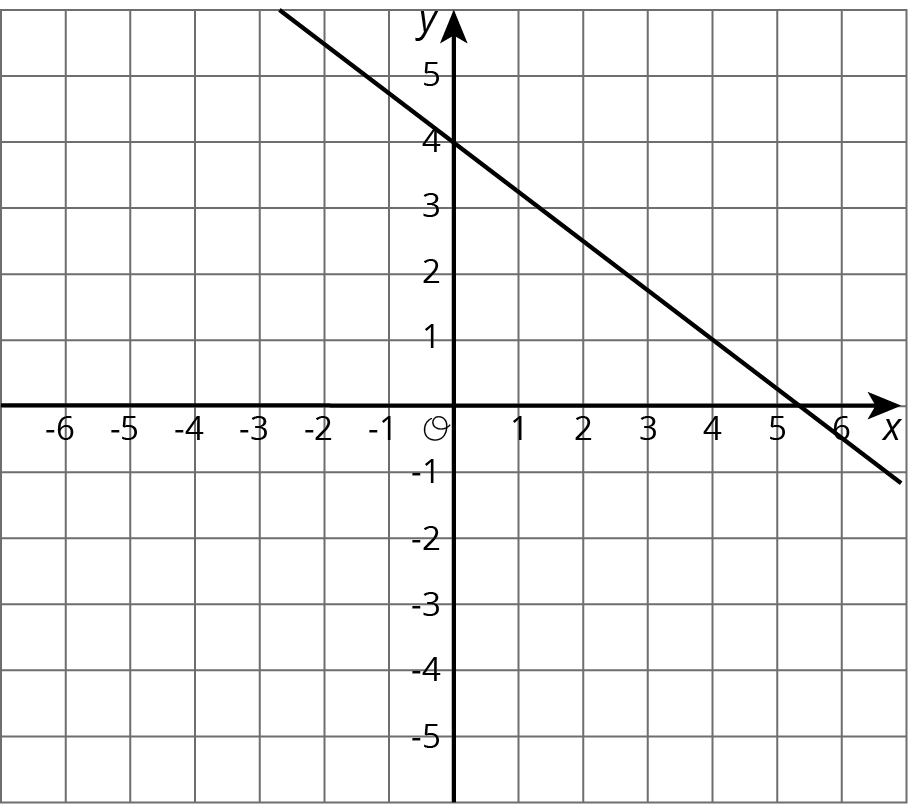 Write a second equation for the system so it has infinitely many solutions.Write a second equation whose graph goes through  so the system has no solutions.Write a second equation whose graph goes through  so the system has one solution at .Create a second equation so the system has no solutions.Andre is in charge of cooking broccoli and zucchini for a large group. He has to spend all $17 he has and can carry 10 pounds of veggies. Zucchini costs $1.50 per pound and broccoli costs $2 per pound. One graph shows combinations of zucchini and broccoli that weigh 10 pounds and the other shows combinations of zucchini and broccoli that cost $17.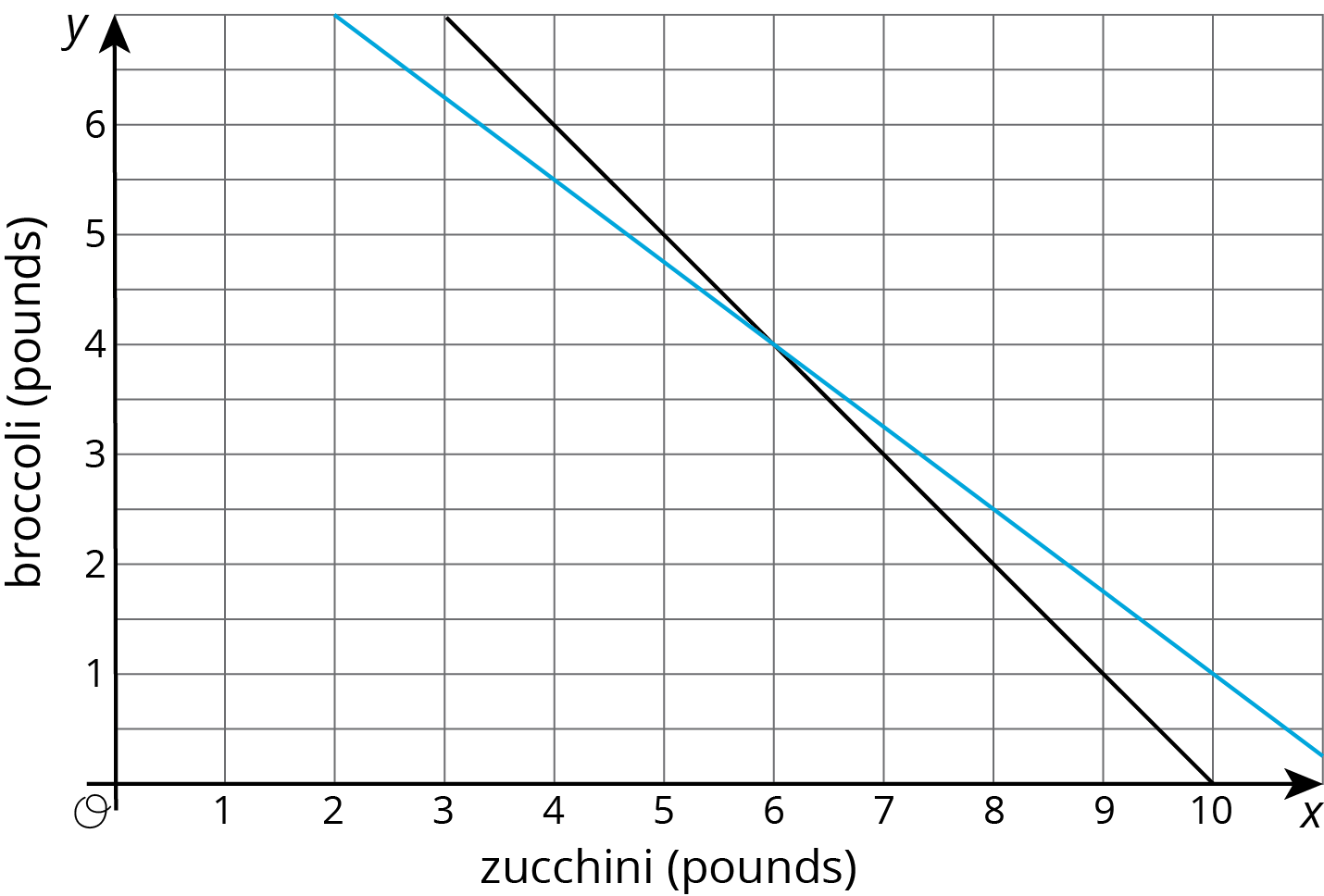 Name one combination of veggies that weighs 10 pounds but does not cost $17.Name one combination of veggies that costs $17 but does not weigh 10 pounds.How many pounds each of zucchini and broccoli can Andre get so that he spends all $17 and gets 10 pounds of veggies?(From Unit 4, Lesson 10.)The temperature in degrees Fahrenheit, , is related to the temperature in degrees Celsius, , by the equation In the Sahara desert, temperatures often reach 50 degrees Celsius. How many degrees Fahrenheit is this?In parts of Alaska, the temperatures can reach -60 degrees Fahrenheit. How many degrees Celsius is this?There is one temperature where the degrees Fahrenheit and degrees Celsius are the same, so that . Use the expression from the equation, where  is expressed in terms of , to solve for this temperature.(From Unit 4, Lesson 9.)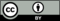 © CC BY Open Up Resources. Adaptations CC BY IM.